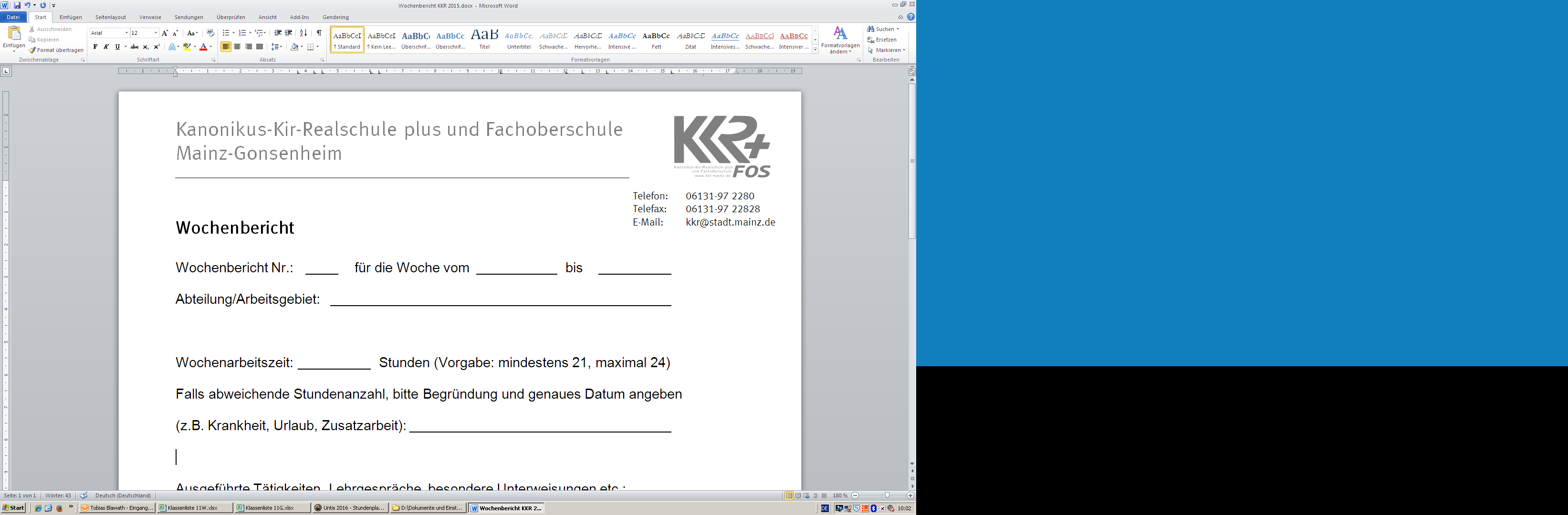 WochenberichtNr.:			für die Woche vom			bis		Telefon:06131-97 2280Telefax:06131-97 22828E-Mail:kkr@stadt.mainz.deTagAusgeführte Arbeiten, Unterweisungen usw.StundenMontagMontagMontagMontagMontagMontagDienstagDienstagDienstagDienstagDienstagDienstagMittwochMittwochMittwochMittwochMittwochMittwochDonnerstagDonnerstagDonnerstagDonnerstagDonnerstagDonnerstagFreitagFreitagFreitagFreitagFreitagFreitag